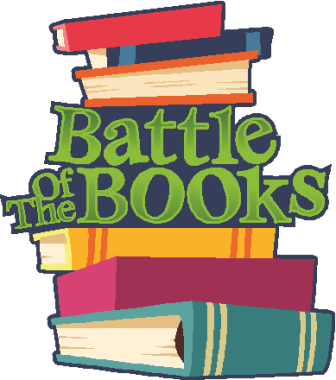 March Reading Month Battle of the Books 2016-2017The Giver by Lois LowryA Wrinkle In Time by Madeline L’EngleShiloh by Phillis Reynolds NaylorThe Forgotten Door by Alexander KeyThe Phantom Tollbooth by Norton JusterMatilda by Roald DahlThe City of Ember by Jeanne DuPrauThe Cay by Theodore TaylorThe Evolution of Calpurnia Tate by Jacqueline KellyA Tale Dark and Grimm by Adam GidwitzBridge to Terabithia by Katherine PatersonLoser by Jerry SpinelliDear Mr. Henshaw by Beverly ClearyThe Ruins of Gorlan by John FlanaganThere’s a Boy in the Girls’ Bathroom by Louis SacharThe False Prince by Jennifer A. NielsenRain Rein by Ann MartinThree Times Lucky by Sheila TurnageThe Sword of Summer by Rick RiordanFablehaven by Brandon MullChasing Redbird by Sharon CreechWait Till Helen Comes by Mary Downing HahnThe Sea of Trolls by Nancy FarmerThe Watson’s Go to Birmingham—1963 by Christopher Paul CurtisThe Mother-Daughter Book Club by Heather Vogel FrederickCharlotte’s Web by E.B. WhiteSwindle by Gordon KormanJoey Pigza Swallowed the Key by Jack GantosThe Strange Case of Origami Yoda by Tom AnglebergerWringer by Jerry SpinelliThe Crossover by Kwame AlexanderThe One and Only Ivan by Katherine Applegate